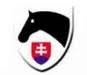 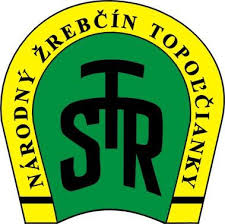 Slovenský voltížny pohár 2015NŽ Topoľčianky12.09.2015Organizátor: 				JK Pri Národnom Žrebčíne Topoľčianky Miesto konania:			 Jazdiareň NŽ Topoľčianky Dátum konania: 			12.09.2015	Kontaktná adresa: 			Parková, 951 93 TopoľčiankyE-mail: 				sport@nztopolcianky.skTel/Fax :				0905537083 , 0907771089	 Prihlášky:				sport@nztopolcinky.sk		Riaditeľ pretekov: 			Ing. Samuel Sokol 		Manažér pretekov:			Mgr. Martina Nittnaus , Boris Kodak	Kancelária pretekov:		Mgr. Martina Nittnaus		 I. VŠEOBECNÉ INFORMÁCIESúťaže :    		Súťaž jednotlivcov muži, ženy 	- kategória S3*, J2*,  D1*, D2*Súťaž skupín 			- kategória S3*, J2*, D1*Súťaž dvojíc			Súťaž o najlepšieho voltížneho koňa v kategórii skupín, jednotlivcov a dvojícTypy súťaží: S3* - kategória senior	 	povinná zostava 3, technická zostava, voľná zostavaJ2* -  kategória junior	  	povinná zostava 2, voľná zostavaD1* - kategória Mladšie deti	povinná zostava 1 D2* - kategória Staršie deti	povinná zostava 2, voľná zostavaJ2* -  Skupiny Juniori		povinná zostava 2, voľná zostavaS3* - Skupiny Seniori		povinná zostava 3, voľná zostava D1* - Skupiny Mladšie deti	povinná zostava 1, voľná zostavaDvojice				voľná zostavaII. VŠEOBECNÉ PODMIENKYPreteky budú prebiehať v súlade s:Všeobecnými pravidlami SJF, 6. vydanie platné od 1.3.2015 (FEI 23. vydanie platné od 2009 v znení neskorších predpisov od 1.1. 2015)Voltížnymi pravidlami SJF platnými od 1.1.2015 (FEI 9. vydanie, 1.1. 2015)Smernicami pre rozhodovanie voltíže SJF (FEI 9. Vydanie, platné od 1.1.2015Nebude povolený štart koňa bez evidenčného čísla športového koňa a platnej licencie na rok 2015Jazdec sa musí preukázať platnou licenciou na rok 2015.III. OFICIÁLNI  HOSTIAPredseda rozhodcovského zboru:  	PhDr.Zuzana Bačiak Masaryková	Členovia rozhodcovského zboru: 	Mgr.Petra Masácová					Ing. Denisa Beláková					Juliana Eschwing Haits 		Rozhodcovský zbor rozhoduje v zložení 4 rozhodcov vrátane predsedu rozhodcovského zboru.	  Technický delegát: 			PhDr. Zuzana Bačiak Masaryková Spracovanie výsledkov:		Ing. Radomil MišurecHlásateľ: 				Martausová Bohuslava 	Veterinár:			             MVDr. Dušan Solár Kováč: 				zabezpečený						Lekár:					MUDr. Ostatníková 				IV. TECHNICKÉ PODMIENKYHala – 1 Súťažný kruh - štandardný povrch,  Opracovisko – vonkajšie V. UZÁVIERKY PRIHLÁŠOKAkceptované budú iba prihlášky zaslané do 31.08.2015 na adresu: sport@nztopolcianky.sk a výpočtového strediska na misurec@zoznam.sk. Všetky prihlášky musia byť písomné a musia obsahovať názov klubu, mená cvičencov, ich rok narodenia, kategóriu, mená lonžérov, mená koní.Na prihlášky použite excelový súbor „Prihlášky“, ktorý je dostupný na webstránke www.voltiz.sk v sekcii Voltížne pravidlá SR.Voltížne pravidlá, článok 705: Na preteky je nutné prihlasovať sa dostatočne vopred, minimálne v termíne uvedenom v rozpise, usporiadateľovi  pretekov a výpočtovému stredisku SVP. Nedodržanie termínu má za následok sankciu zvýšenia štartovného poplatku nenahlásených cvičencov i koní o 50% sumy štartovného poplatku.Voltížne pravidlá, článok 706: Na národných pretekoch prebehne deklarácia aspoň 30 minút pred schôdzou. Deklarovať štartujúcich je potrebné výpočtovému stredisku a organizátorovi.VI. ŠPECIÁLNE PRAVIDLÁPretekári:  	Pre úplnosť správnosti prihlasovania viď Zápisnicu SVK 28.10.2014, Košice, ktorú nájdete na webstránke www.voltiz.sk v sekcii Voltížne pravidlá SRPoplatky:  	 Štartovné:	Skupina: 	15,-Jednotlivec:	  3,-Dvojica: 		  6,-Kôň: 		  3,- 	Ustajnenie 	30,- celé podujatie Ubytovanie:  Organizátor nezabezpečuje!Strava: Formou Bufetu VII. CENYPre prvých troch umiestnených v každej súťaži vecné ceny, pre všetkých stužky. VIII. VETERINÁRNE PREDPISYPred vyložením koňa je potrebné predložiť pas koňa alebo zdravotný preukaz s platným očkovaním na rok 2015.POZOR !!!Vzhľadom na výskyt infekčnej anémie koní (EIA) v krajinách susediacich so Slovenskom, prijal Národný žrebčín „Topoľčianky“, štátny podnik nasledovné opatrenie:Všetky kone, prihlásené na preteky, pripustenia a pod. musia byť serologicky testované (Cogginsov test) na infekčnú anémiu koní (EIA). Tento test nesmie byť starší ako 30 dní a potvrdenie o negatívnom výsledku musí byť zapísané v pase koňa a predložené pri prezentácii PREDTÝM, ako bude kôň vyložený v areáli Národného žrebčína „Topoľčianky“. Koňom, ktoré nebudú mať požadované potvrdenie, nebude umožnený vstup do areálu (ani účasť na pretekoch a pripúšťaní). Toto opatrenie nadobúda platnosť 15.06.2015 a bude platiť až do odvolania.IX. REKLAMAJe povolená.X. PROTESTYProtesty musia byť písomne odovzdané predsedovi zboru rozhodcov v predpísanom čase podľa  Všeobecných pravidiel SJF, článok 167. Súčasne musí byť zaplatený organizátorovi pretekov poplatok 10,- €.XI. ZODPOVEDNOSŤVšetci účastníci sú osobne zodpovední za škody, ktoré spôsobia sami, ich zamestnanci  alebo ich kone tretej strane. Usporiadateľ nepreberá žiadnu zodpovednosť za účastníkov pretekov. XII. ČASOVÝ ROZVRH PRETEKOV (organizátor si vyhradzuje právo časových zmien v programe, bude spresnený podľa počtu prihlásených pretekárov)Piatok 11. 09. 2015	Príchod účastníkov 		09:00h. 	Tréning		Sobota	12. 09. 2015	                  	08.00h.		Schôdza vedúcich ekíp10:00h.		Súťaž mladších detí – povinná zostava Súťaž jednotlivcov junior, senior, staršie deti – povinná zostava, technciká zostava			Súťaž skupín –  povinná zostava			Obedná Prestávka 			Súťaž jednotlivcov junior, senior, staršie deti – voľná zostava			Súťaž skupín –  voľná zostavaSúťaž dvojíc – voľná zostava				VyhodnotenieRozpis schválený dňa:            22.7. 2015Rozpis schválený: Predsedníčkou SVK, Mgr. Pavlou Krauspe					 SeniorJednotlivciod 15 rokovSeniorSkupinabez obmedzeniaJuniorJednotlivci12 – 18JuniorSkupinado 18 rokovStaršie detiJednotlivci8 - 12 rokovMladšie detiJednotlivcido 8 rokovSkupinado 8 rokovDvojicebez obmedzeniaDOPLNENIE VETERINÁRNYCH PODMIENOK PRE KONE NA PODUJATIACH V NÁRODNOM ŽREBČÍNE „Topoľčianky“Vzhľadom na aktuálnu nákazovú situáciu u infekčnej anémie koní v okolitých štátoch, Národný žrebčín „Topoľčianky“, š.p. z preventívnych dôvodov doplňuje  s účinnosťou od 01.07.2015 podmienky premiestňovania koní na športové, chovateľské a iné podujatia nasledovne:Kone, ktoré pochádzajú z inej členskej krajiny EU (kone nepochádzajúce zo Slovenskej republiky) sa musia preukázať pred vstupom do Národného žrebčína  „Topoľčianky“ veterinárnym osvedčením (TRACES). Formulár je možné stiahnuť z web stránky Národného žrebčína.Kone zo Slovenskej republiky musia byť sprevádzané platným Osvedčením o zdravotnom stave (Tlačivo  - Úradný vestník EU, L 192/11 z 23.7.2010). Formulár je možné stiahnuť z web stránky Národného žrebčína.Uvedené opatrenia nadobúdajú platnosť od 1.7.2015 až do odvolania a platia na všetky športové, chovateľské a iné podujatia v Národnom žrebčíne.